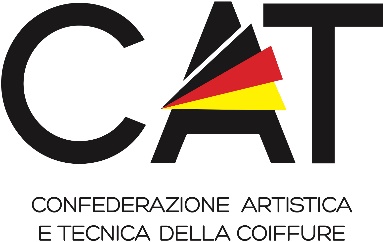 GermanyBitte mitbringen:Ein gereinigtes, zugeschnittenes Medium. Maximallänge der Haare bis zur Schulter. Pagen / Bop-StyleMedium HalterungHaartrockner / FönAbteilklammernDiverse Rundbürsten, Skelettbürste, Denman o.ä.WasserspritzeFestiger, Stylingprodukte Spray, Gel etcGute Laune 